МАТЕРІАЛИ02    ЗАСІДАННЯ ПРЕЗИДІЇ ЦЕНТРАЛЬНОГО КОМІТЕТУ  ПРОФЕСІЙНОЇ СПІЛКИ  ПРАЦІВНИКІВ  ДЕРЖАВНИХ  УСТАНОВ  УКРАЇНИ10  червня 2021 року                             КиївПОРЯДОК ДЕННИЙ02 засідання президії ЦК Профспілки                                                                                       10 червня 2021 року,                                                            Київ,                                                                                              відеоконференція        1. Про роботу організацій Профспілки Донецької, Закарпатської, Київської та Одеської областей  щодо використання важелів соціального діалогу  для забезпечення   захисту  трудових  прав  працюючих та рекрутингу профспілкового членства.       2. Про звіт про укладання та виконання колективних договорів.       3. Про звіт про навчання у 2020 навчальному році у Профспілці.         4. Різне.       4.1. Про затвердження постанов президії, прийнятих опитувальним голосуванням з 26.03.2021  по 09.06.2021.ПРОФЕСІЙНА СПІЛКА 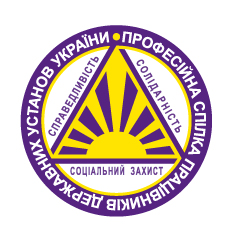 ПРАЦІВНИКІВ ДЕРЖАВНИХ УСТАНОВ УКРАЇНИ__________________________________________________________ПРЕЗИДІЯ ЦЕНТРАЛЬНОГО КОМІТЕТУП О С Т А Н О В А 10.06.2021		                  	            Київ	                              	№ П-02-1Про роботу організацій Профспілки Донецької, Закарпатської, Київської та Одеської областей  щодо використання важелів соціального діалогу  для забезпечення   захисту  трудових  прав  працюючих та рекрутингу профспілкового членстваЗаслухавши та обговоривши доповіді голів Донецької (Шевцова С.А.), Закарпатської (Гондорчин Д.Р.), Київської (Іваницького Г.М.) та Одеської (Буфетова О.І.) регіональних організацій Профспілки, президія ЦК Профспілки відзначає, що результативність забезпечення захисту трудових прав працюючих та рекрутингової роботи залежать від ефективного використання всіх важелів соціального діалогу. Так, регіональними організаціями Профспілки вживаються заходи з метою забезпечення захисту трудових  прав працюючих, збереження та зміцнення чисельності профспілкового членства.          Зокрема, відповідно звітних даних про укладання та виконання колективних договорів, станом на 01 квітня п.р. в установах, де діють первинні організації Профспілки, працюють 183576 осіб, що  менше на 50796 (у порівнянні з 2020 роком). Дією колдоговорів охоплено 169203 працюючих, що складає 92,2% від  загальної чисельності працюючих, це на 1,7% більше за показники минулого року. В 3749 первинних організаціях Профспілки (6842 первинні організації у 2020 році) укладено 3545 колективних договорів, що на 3040 менше, ніж у 2020 році, зокрема, в регіональних організаціях Профспілки Донецької області укладено 233 колективних договори (307 у 2020-му), Закарпатської – 41 (230 у 2020 році), Київської –116 (350 у 2020 році) та Одеської – 205 (381 у 2020 році).З метою недопущення порушення трудових прав працівників при вивільненні (скороченні), у зазначених регіональних організаціях Профспілки відбулися засідання президій обласних комітетів, на яких розглядалося питання дій профспілкових організацій по захисту трудових прав у ході вивільнень (скорочень). Проведені спільні наради з керівництвом обласних центрів зайнятості, забезпечено участь у засіданнях обласних територіальних тристоронніх соціально-економічних рад,  організовані наради – навчання з профспілковим активом щодо алгоритму дій в процесі вивільнення. За інформацією голів регіональних організацій зазначених областей, всі звільнення, скорочення та переведення здійснювалися відповідно до вимог діючого законодавства.Водночас, були непоодинокі випадки, коли компенсаційні виплати працівникам, які вивільнялись, виплачувались несвоєчасно і не у повному обсязі. Зазначені порушення були зумовлені відсутністю коштів, які не були передбачені в бюджетах установ. Так, у січні 2021 року виникли проблеми при звільненні працівників та оплаті праці в окремих  РДА Донецької області, на комунальному підприємстві «Управління споруд» Київської обласної ради, які після відповідних  звернень регіональних організацій Профспілки  до районних та обласних органів державної влади та місцевого самоврядування  були вирішені позитивно. Президія ЦК Профспілки відмічає тенденцію зменшення чисельності  профспілкового членства та  кількості первинних організацій Профспілки.Разом з тим, серед  Донецької, Закарпатської, Київської та Одеської областей, найбільше падіння профспілкового членства станом на 01.06.2021, у порівнянні зі статистичними даними станом на 01.01.2021,  має місце у Київській області і складає 41 % (зокрема, чисельність зменшилась з 6270  до 3717).  32,8 % - складає падіння в Закарпатській регіональній організації  Профспілки, 25,3% - в Одеській і 19, 7% - у Донецькій.Крім того, з 162 первинних організацій Профспілки у Закарпатській області зараз налічується  48, відповідно зменшення  склало 70, 4%; з 316 до 116 зменшилась кількість первинних організацій   у Київській області (63,3%).Зменшення кількості первинних профспілкових організацій та профспілкового членства, голови регіональних організацій пов’язують з об’єктивними процесами децентралізації та відповідно скороченням державних службовців. Також  президія ЦК Профспілки  зазначає, що відповідно інформації Міністерства розвитку громад і територій України, станом на 15 березня 2021 року кількість вивільнених державних службовців склала  близько 3771 осіб, а падіння  профспілкового членства лише в 4-х регіональних організаціях Профспілки склало  6746 осіб. Відповідно є необхідність в проведенні  аудиту всіх організацій Профспілки на предмет чисельності, складу у розрізі категорій спілчан (державних службовців, посадових осіб місцевого самоврядування, представників інших галузей).Президія ЦК Профспілки відзначає, що  Донецькою, Закарпатською, Київською та Одеською регіональними організаціями докладаються  зусилля  в питаннях  зупинення падіння профспілкового членства. Так, в Донецькій області з початку 2021 року проведені зустрічі в 11 колективах; в Одеській – приділяється велике значення робочим зустрічам з керівництвом об’єднаних громад, спільному обговоренню питань функціонування профспілкових організацій, зосередження уваги на важливості організації належної колективно-договірної  роботи. Водночас, в Київській області, процес знайомства з керівниками громад відбувся лише у телефонному режимі.Результатом роботи в Донецької області є залучення до Профспілки трьох організацій новоутворених ОТГ (201 особа) та на завершальному етапі перебуває створення Великоновосільського об’єднання  первинних профспілкових організацій Донецької області; в Одеській області – створено і зареєстровано в органах Міністерства юстиції Любашівське об’єднання первинних організацій Профспілки (60 осіб).Крім того, для зупинення падіння профспілкового членства та реорганізації районних організацій Профспілки у березні 2021 року підписано Меморандум про співпрацю між Профспілкою працівників державних установ України, Одеською обласною державною адміністрацією та Одеською обласною радою. Такі ж меморандуми укладені та діють в Закарпатській, Житомирській,  Чернігівській, Чернівецькій, Херсонській областях. Враховуючи викладене, відповідно до статті 89 Статуту Профспілки,  президія ЦК ПрофспілкиПОСТАНОВЛЯЄ:Інформацію про роботу організацій Профспілки Донецької, Закарпатської, Київської та Одеської областей щодо використання важелів соціального діалогу для забезпечення захисту трудових прав працюючих та рекрутингу  профспілкового членства взяти до відома.Відзначити організаційну роботу Донецької та Одеської регіональних організацій  Профспілки щодо використання важелів соціального діалогу для забезпечення захисту трудових прав працюючих, збереження кількості організацій Профспілки, внесення змін у реєстраційні документи по перейменуванню районних організацій в об’єднання первинних організацій Профспілки. Регіональним організаціям Профспілки посилити роботу:          3.1. Щодо максимального охоплення профспілковим членством працюючих в установах, організаціях, де діють організації Профспілки;          3.2. Щодо участі представників виборних органів організацій Профспілки в роботі дорадчих органів місцевих державних  адміністрацій та  органів місцевого самоврядування, громадських рад.          4. Головам Закарпатської та Київської регіональних організацій Профспілки  активізувати роботу по створенню первинних організацій Профспілки в новостворених територіальних громадах, переформатуванню діяльності районних організацій Профспілки, інформуванню спілчан про діяльність Профспілки.         5. Голові Профспілки :         5.1. Вжити  заходів щодо практичної допомоги організаціям Профспілки, зокрема Закарпатської та Київської обласних організацій по збереженню профспілкового членства;         5.2. Поширити досвід Донецької та Одеської регіональних організацій щодо зміцнення профспілкового членства, зокрема внесення змін у реєстраційні документи по перейменуванню районних організацій в об’єднання первинних організацій Профспілки.         6. Керівникам виборних органів  організацій усіх рівнів Профспілки проводити систематично рекрутингові кампанії, використовуючи наявні у Профспілці презентаційні та інформаційно-аналітичні матеріали, у т.ч. відеоматеріали, Програму дій на 2020-2025 роки, буклети про Центр профспілкових знань «Базис» та Лабораторію соціального діалогу, іміджеву продукцію (календарі, ручки, пакети, флешки, блокноти тощо)  та  «Рекомендації щодо укладання колективних договорів: що потрібно знати первинній профорганізації?», розроблені ФПУ.         7. Контроль за виконанням постанови покласти на заступника голови Профспілки Титаренко Н.В.В.о. голови Профспілки                                                 Наталія ТИТАРЕНКОПРОФЕСІЙНА СПІЛКА ПРАЦІВНИКІВ ДЕРЖАВНИХ УСТАНОВ УКРАЇНИ__________________________________________________________ПРЕЗИДІЯ ЦЕНТРАЛЬНОГО КОМІТЕТУП О С Т А Н О В А 10.06.2021		                  	            Київ	                              	№ П-02-2Про звіт про укладання та виконання колективних договорівВідповідно до постанови президії ЦК Профспілки від 19.12.2006 № П-5 «Про статистичну звітність Центрального, Кримського республіканського, обласних, Київського міського та підпорядкованих їм комітетів профспілки» (із змінами від 27.03.2013 № П-10-11 «Про внесення змін до форми звіту про укладання та виконання колективних договорів») організації Профспілки подають звіт про укладення та виконання колективних договорів.Заслухавши і обговоривши інформацію до звіту Профспілки про укладання та виконання колективних договорів за 2020 рік, президія ЦК Профспілки ПОСТАНОВЛЯЄ:Інформацію про укладання та виконання колективних договорів у Профспілці за 2020 рік взяти до відома (додаток 1).Затвердити звіт Профспілки про укладання та виконання колективних договорів за 2020 рік (додаток 2). Регіональним організаціям Профспілки посилити роботу щодо:- проведення навчань для новообраного профспілкового активу первинних профспілкових організацій з питань колдоговірної роботи;- укладання колективних договорів, приділяючи особливу увагу дотриманню норм чинного законодавства, зокрема статті 44 Закону України «Про професійні спілки, їх права та гарантії діяльності», Генеральної, галузевої, регіональних угод та передбачення в них додаткових. порівняно з чинним законодавством і угодами гарантій, соціально-побутових пільг для спілчан.Контроль за виконанням постанови покласти на голову Профспілки Піжука Ю.М.В.о. голови Профспілки                                                    Наталія ТИТАРЕНКОДодаток 1до постанови президії ЦК Профспілкивід 10.06.2021 № П-02-2Інформаціядо звіту Профспілки про укладання та виконання колективних договорів за 2020 рікВідповідно до законодавства України, система договірного регулювання відносин у сфері праці включає укладення колективних договорів. Організаціями Профспілки всіх рівнів проведена робота по організації укладанню колективних договорів і контролю за виконанням їх зобов’язань.  За даними Звіту про по укладання та виконання колективних договорів (далі – Звіт) станом на 1 квітня п.р. в організаціях Профспілки на обліку перебуває 3789 первинних профспілкових організацій, що на 3053 первинок менше, ніж у 2019 році.В установах, де діють первинні організації Профспілки, працюють 183576 працюючих, що також менше на 50796 особи у порівнянні з 2019 роком.В організаціях Профспілки укладено 3545 колективних договори, що на 3040 менше ніж у 2019 році. Дією колдоговорів охоплено 169203 працюючих, що складає 92,2% від їх загальної чисельності працюючих, це на 1,7% більше за показники минулого року. Основною причиною падіння кількості укладених договорів є зменшення кількості первинних організацій (наслідки частих реформувань та оптимізації органів виконавчої влади та місцевого самоврядування, масового вивільнення працівників районних державних адміністрацій при реалізації Постанови КМУ від 03.11.2020 № 926 «Про внесення змін до деяких постанов Кабінету Міністрів України від 19 червня 2019 року»; припинення діяльності окремих первинних профспілкових організацій як під тиском роботодавця так і від втрати довіри до інституції профспілок).Динаміка укладання колективних договоріву звітному періоді за регіонамиУ більшості колективних договорів передбачається норма щодо перерахування роботодавцем на рахунок первинної профорганізації коштів на культурно-масову, фізкультурну і оздоровчу роботу. Водночас, через відсутність цільових коштів у Державному бюджеті України, бюджетах організацій, вони не перераховуються. Як наслідок, відрахування зазначених коштів здійснюється лише у 341 первинних організаціях профспілки (з них 183 – бюджетні організації, 158 – госпрозрахункові), що складає 9,6% від загальної кількості профспілкових організацій, де діють колективні договори.Відрахування коштів первинним профспілковим організаціям на культурно-масову, фізкультурну і оздоровчу роботу у 2020 роціВідділ захисту соціально-економічних прав членів профспілкиДодаток 2до постанови президії ЦК Профспілкивід 10.06.2021 № П-02-2ЗАТВЕРДЖЕНО постанова президії ЦК профспілки від 27.03.2013 № П-10-11Звіт про укладання та виконання колективних договорівза 2020 рікПРОФЕСІЙНА СПІЛКА ПРАЦІВНИКІВ ДЕРЖАВНИХ УСТАНОВ УКРАЇНИ__________________________________________________________ПРЕЗИДІЯ ЦЕНТРАЛЬНОГО КОМІТЕТУП О С Т А Н О В А 10.06.2021			           	 Київ			            	№ П-02-3Про Звіт про навчання профспілкових працівників і профактивістів у 2020 навчальному році у Профспілці      Розглянувши інформацію про підсумки навчання профспілкових працівників і профактивістів у 2020 році у Профспілці, розвитку єдиної системи навчання у Профспілці, покращення ефективності навчального процесу та подальшого удосконалення системи профспілкового навчання, президія ЦК Профспілки ПОСТАНОВЛЯЄ:Інформацію про звіт про навчання профспілкових працівників і профактивістів у 2020 навчальному році у Профспілці взяти до відома (додаток 1).Затвердити Звіт про навчання профспілкових працівників і профактивістів у 2020 навчальному році у Профспілці працівників державних установ України (додаток 2).Регіональним організаціям Профспілки, з метою виконання постанови Ради Федерації профспілок України «Про виконання рішень VII з’їзду ФПУ щодо організаційного і фінансового зміцнення Федерації профспілок України та її членських організацій задля посилення ефективності дій на захисті прав членів профспілок» від 29.03.2019 № Р-4-2, при формуванні бюджету спрямовувати на навчання не менше 10% видаткової частини бюджету регіональної організації.Голові Профспілки Піжуку Ю.М. звернутись  до  Федерації  профспілок  України  з  пропозицією щодо перегляду термінів подачі звітності членськими організаціями ФПУ по навчанню.Контроль за виконанням постанови покласти на голову Профспілки Піжука Ю.М.В.о. голови  Профспілки 				    	Наталія ТИТАРЕНКОДодаток 1 до постанови президії ЦК Профспілки від 10.06.2021 № П-02-3Інформація про звіт про навчання профспілкових працівників і профактивістів у 2020 році у ПрофспілціВідповідно пункту 5.2. Програми дій Профспілки працівників державних установ України (далі Профспілки)  на 2015-2020, ст.87 Статуту Профспілки навчання профспілкового активу є одним з пріоритетних напрямків роботи. Навчання профспілкового активу спрямоване на формування кола спілчан, здатного до постійного оновлення знань, професійну мобільність та швидку адаптацiю до змiн i розвитку в суспільстві. Воно базується на принципах демократизму, наступностi та безперервностi, незалежностi вiд втручання будь-яких політичних партій, інших громадських та релiгiйних органiзацiй. Навчальний процес організується з урахуванням можливостей сучасних iнформацiйних технологій навчання.Вироблення подальших стратегічних кроків з удосконалення сталої системи профспілкового навчання, поглиблення співпраці та обміну досвідом, обговорено під час проведення у листопаді 2020 року VIII З’їзду Профспілки та затвердження Програми дій Профспілки на 2020-2025 роки. Враховуючи виклики 2020 року, а саме пандемію COVID-19, Профспілкою прийнято рішення про створення диджитал-центру профспілкового навчання, що знайшло своє відображення в першому розділі Програми дій Профспілки «Портфель профспілкових послуг».В цілому навчальна діяльність Профспілки у 2020 році включала такі складові:навчання профспілкового активу (голови первинних та територіальних організацій Профспілки, працівники апаратів регіональних організацій Профспілки, члени молодіжних рад організацій Профспілки) в межах спільного проекту між Профспілкою працівників державних установ України з Профспілкою працівників державних службовців Швеції Fackforbundet ST «Розвиток державного сектору в Україні»;навчання профспілкової молоді за програмами ГО «Трудові ініціативи»;навчання, що проводяться в регіональних організаціях відповідно до навчальних планів організацій Профспілки різних рівнів.Водночас, внаслідок жорстких карантинних заходів, які були введені через пандемію COVID-19, у поточному звітному періоді кількість навчальних заходів, у порівнянні з 2019 роком, зменшилась вдвічі,  і становить 240, а кількість слухачів – 5490, що на 5186 осіб менше, ніж в попередньому звітному періоді.У 2020 році Профспілка продовжила співпрацю з Профспілкою державних службовців Fackfӧrbundet ST в рамках проекту «Розвиток державного сектору в Україні». Проект співпраці здійснюється завдяки підтримці Шведської агенції з міжнародного розвитку та співробітництва SIDA та Об’єднання профспілкового руху Швеції заради безпеки та співпраці Union to Union.Відтак, у березні 2020 року у режимі Zoom-конференції, узгоджено основні документи для наступного періоду реалізації проекту: оновлено аплікаційну форму, матрицю активності та результатів, матрицю ризиків, відповідальності, підготовлено проекти бюджетів на 2020-2022 рр.Центр профспілкових знань «Basis».З часу відкриття Центр профспілкових знань «Basis» (далі Центр) став майданчиком для впровадження нових ідей у профспілковому навчанні, обміну досвідом та комунікацією між колегами. У 2020 році, у зв’язку з пандемією COVID-19, виникла невідкладна необхідність запровадження нових технологій у навчальний процес, осучаснення навчання. Саме тому, Профспілкою взято курс на створення на базі Центру новітньої форми навчання, де впроваджуватимуться цифрові навчальні технології – Диджітал-центру. Так, Профспілкою проведено перемовини з представниками Профспілки державних службовців Швеції та Union to Union та досягнуто домовленостей щодо підтримки у забезпеченні технічної складової діяльності диджитал-центру, зокрема обладнання сучасними засобами для запису вебінарів та ведення онлайн трансляцій. Результатом стало оснащення центру сучасною технікою для запису вебінарів, проведення онлайн трансляцій, конференцій. Взято курс на створення сучасної освітньої платформи профспілкових знань, розробки відеоконтенту для онлайн навчання.Враховуючи ситуацію з пандемією та невизначені строки завершення карантинних обмежень за порадою шведських колег розпочато впровадження елементів дистанційного навчання за допомогою онлайн сервісів, організація та проведення онлайн нарад, конференцій, засідань Профспілки. Розпочато роботу над створеннями вебінарів до програми базового курсу навчання профактиву.Завдяки співпраці з Навчально-методичним центром Федерації профспілкових організацій Чернігівської області, зокрема з тренерами Віталієм Копишем та Володимиром Ковальчуком, записано 7 відео-лекцій відповідно до модулів базового курсу навчання профактиву, а саме:1. Профспілковий рух: становлення, розвиток, сучасні тенденції. 2. Профспілка в системі соціального діалогу: як, коли, з ким і про що.3. Все про колективний договір. Як відстояти інтерес працівника?4. Правова грамотність працівників та правова допомога профспілки.5. Медійна компетентність. Як створювати, подавати та просувати профспілкову інформацію.6. Імідж та бренд профспілки у світі, що змінюється.7. Фандрейзинг та проєктний менеджмент: робота з грантодавцями.Наразі проводиться робота щодо адаптації програми базового курсу навчання профактиву до проведення навчання в онлайн режимі. Протягом звітного періоду діяльність Центру була зорієнтована на підвищення кваліфікації тренерів, адаптації їх роботи до онлайн-формату, навчання і підвищення кваліфікації голів регіональних, територіальних організацій Профспілки, працівників апаратів регіональних організацій Профспілки, членів ЦК Профспілки. Організація навчання здійснювалась із залученням фахових тренерів, викладачів вищих навчальних закладів та тренерів Профспілки державних службовців Fackfӧrbundet ST.Проект «Розвиток державного сектору в Україні». У 2020 році реалізація проекту та навчання профактиву у зв’язку з пандемією COVID-19 залежали від карантинних заходів, що були введені Україною та Швецією. Так, основним заходом першого половини 2020 року мав стати навчальний візит тренерів Профспілки до шведської профспілки ST з метою обміну досвідом, ознайомлення з організацією роботи, системою навчання, участі у семінарах та відвідування робочих місць. За результатами перемовин та враховуючи карантинні заходи візит перенесено на 2021 рік. Для адаптації навчального процесу Профспілки до онлайн формату, в рамках реалізації проекту, 1 жовтня 2020 року в форматі ZOOM-конференції проведено перший онлайн-вебінар «Організація та проведення дистанційного навчання профспілкового активу». Участь у вебінарі взяли тренери тренерської мережі Профспілки, координатори регіональних представництв Центру, профактивісти Профспілки (всього 27 учасників). Тренерами на вебінарі були Магнус Рунстен, координатор міжнародних проектів Профспілки державних службовців Швеції Fackförbundet ST та Жанет де Стефано, керівниця департаменту навчання Профспілки державних службовців Швеції Fackförbundet ST. Шведські коллеги під час вебінару поділились досвідом з організації дистанційного навчання, проведення вебінарів, реалізації рекрутингу через цифровізацію профспілкової роботи в умовах пандемії COVID-19.У 2020 році з метою досягнення очікуваного результату щодо покращення якості колективних договорів розроблено положення Лабораторії соціального діалогу, створеної на базі Центру та розпочато укладання навчальної програми з підготовки тренерів з модулів соціального діалогу та колдоговірної роботи. В рамках діяльності Лабораторії соціального діалогу, 16 жовтня 2020 року відбувся онлайн-семінар «Розвиток соціального діалогу в сфері діяльності Профспілки працівників державних установ України» в форматі ZOOM-конференції за участі Ольги Петроє, керівника Лабораторії соціального діалогу, директорки Інституту експертно-аналітичних та наукових досліджень, доктора наук з державного управління, доцента. Важливим аспектом практичної частини онлайн-семінару стало попереднє окреслення учасниками організаційної структури Лабораторії соціального діалогу, яка включила в себе наступні експертні напрямки роботи: правовий, колективно-договірний, проєктний, рекрутинговий та навчально-методичний. Участь у заході взяло 32 учасники.Профспілку працівників державних установ України залучено до участі у створенні брошури про діяльність з міжнародної профспілкової солідарності Профспілки державних службовців Швеції, одним із розділів якої присвячений реалізації проекту «Розвиток державного сектору України».	Навчання профспілкової молоді. Окремий напрямок навчальної роботи – це навчальні семінари, які проводяться Молодіжною радою Профспілки.	Завдяки співпраці з Центром Солідарності Американської федерації праці за проектом «Профспілкові цінності в дії: рівність, солідарність, справедливість» та ГО «Трудові ініціативи», молодь Профспілки мала можливість долучалась до навчальних вебінарів протягом 2020 року.	Також молодь Профспілки отримує сприяння та рекомендації для участі у семінарах, тренінгах, літніх профспілкових школах, які проводяться Федерацією Профспілок України, Молодіжною радою ФПУ та іншими партнерськими організаціями. Так, у 2020 році 21 представник профспілкової молоді взяв участь у наступних заходах:травень – липень 2020, серія онлайн вебінарів «Розвиток професійних компетенцій та адаптація профспілкових лідерів до пандемії COVID-19» Молодіжної ради ФПУ за підтримки Центру Солідарності – 5 учасників                   (м. Київ, Харківська, Рівненська, Чернівецька, Волинська, Одеська області);5-8 серпеня 2020, м. Чернігів, другий літній табір для профспілкових тренерів та модераторів «Trade Union trainer camp» Молодіжної ради ФПУ за підтримки фонду Фрідріха Еберта – 1 учасник (м. Київ);20-23 серпня 2020, м. Чернігів, 4-ий чернігівський літній табір «Молодість. Активність. Профспілка» Молодіжної ради ФПУ за підтримки Центру Солідарності та ГО «Трудові ініціативи» – 3 учасники (Одеська, Миколаївська, Запорізька області);9-11 вересня 2020, м. Чернігів, регіональний навчальний тренінг «Активна молодь – сильна профспілка» в рамках проекту МОП «Інклюзивний ринок праці для створення робочих місць в Україні» – 2 учасники (Житомирська, Черкаська області).30 вересня - 2 жовтня, м. Львів, навчання для профспілкової молоді у рамках співпраці між Федерацією Профспілок України та проєктом Міжнародної організації праці “Інклюзивний ринок праці для створення робочих місць в Україні”, що реалізується за підтримки Уряду Королівства Данії «Активна молодь – сильна профспілка» - 1учасник (Чернівецька область);8 - 11 жовтня, м. Луцьк, регіональний навчальний тренінг «Інформаційна робота та комунікації» в рамках проекту МОП «Інклюзивний ринок праці для створення робочих місць в Україні» – 2 учасники (Херсонська область).28 листопада – онлайн вебінар «Форми та методи групових комунікацій в профспілках» Молодіжної ради ФПУ за підтримки Центру Солідарності – 5 учасників (Вінницька, Харківська, Львівська, Луганська області та м. Київ);4 грудня – онлайн вебінар «Профілактика ВІЛ-інфекції, COVID-19 та недопущення насильства і домагань на робочому місці» Молодіжної ради ФПУ спільно з МОП – 1 учасник (м.Київ);11 грудня – онлайн вебінар «Сучасний погляд на профспілкову ідеологію» Молодіжної ради ФПУ за підтримки Центру Солідарності – 3 учасники (Луганська область та м. Київ);23 грудня – онлайн вебінар «Планування роботи профспілки в умовах “турбулентності”» Молодіжної ради ФПУ за підтримки Центру Солідарності – 3 учасники (Івано-Франківська, Луганська області та м. Київ).На регіональному рівні проведено семінар на тему «Запобігання професійному вигоранню» головою молодіжної ради Галицької районної організації Профспілки (Івано-Франківська область), а також залучено молодь Рівненської області до роботи Форуму молоді Федерації профспілок Рівненської області.Навчання в регіональних організаціях профспілки. Залучення до навчального процесу Профспілки регіональних організацій є важливою складовою побудови не лише сталої, але й ефективної системи профспілкового навчання. Регіональні організації Профспілки проводять навчання відповідно до затверджених планів. Регіональними організаціями Профспілки, впродовж 2020 року проведено 238 навчальних заходів під час яких пройшли навчання 5 431 профактивісти. В умовах пандемії формати навчальних заходів перейшли в онлайн середовище з використанням онлайн-платформи Zoom. Так, обласними організаціями Профспілки проводились вебінари на тему: «Актуальні питання проведення звітно-виборної кампанії в умовах карантинних обмежень», «Захист трудових та профспілкових прав працівників в умовах карантину», «Колективний договір. Рекомендації профспілки», «Припинення служби в органах місцевого самоврядування: що потрібно знати», «Статистична та фінансова звітність у Профспілці», «Онлайн-конференція до всесвітнього дня безпеки та здоров’я на роботі-2021», «Правове регулювання трудових відносин та соціального забезпечення працівників державних установ», «Децентралізація в органах місцевого самоврядування та її вплив на профспілкові організації працівників державних установ України», «Про перспективи подальшої децентралізації», «Про організацію роботи ревізійної комісії в первинних профорганізаціях» та інші (Херсонська, Івано-Франківська, Львівська, Луганська, Полтавська, Черкаська області).Значну увагу в організації навчального процесу на регіональному рівні приділялось роботі з новообраними головами первинних профспілкових організацій та профактивами ОТГ.	Навчання з охорони праці пройшли активісти з Запорізької, Тернопільської областей та м. Києва. 	Проводяться навчання і у співпраці з комунальними закладами органів місцевого самоврядування та органів державної влади, недержавними громадськими організаціями. Прикладами такої співпраці у навчанні членів профспілки стали проведення навчальних семінарів на базі Черкаського обласного центру перепідготовки та підвищення кваліфікації працівників органів державної влади, місцевого самоврядування, державних підприємств, установ та організації для працівників Головного управління Державної казначейської служби України та управління Північного офісу Держаудитслужби в Черкаській області.	Посилилась робота з підготовки навчально-методичних матеріалів. Тематика методичних та інформаційних матеріалів в основному відображали основні виклики 2020 року, такі як організація роботи в умовах карантинних обмежень, проведення звітно-виборної кампанії, зміна організаційної структури Профспілки в наслідок адміністративно-територіальної реформи, скорочення держслужбовців.Так, розроблені матеріали на тему: «Методичні рекомендації щодо реорганізації структури Профспілки в умовах адміністративно-територіальної реформи та реєстрація змін в органах юстиції», «Жовтневі новації КМУ для держслужбовців», «Про дії профспілки при вивільненні (звільненні) працівників», «Про скорочення працівників», «Про роботу в умовах пандемії», «Звіти і вибори в організаціях профспілки», «Звіти і вибори в первинних профорганізаціях», «Про оплату праці держслужбовців та пенсійне забезпечення», «Знай свої трудові права та вмій їх захищати», «Трудові права в умовах карантину», «Рекомендації щодо основних завдань колективно-договірної роботи», «Особливості звітно-виборної кампанії в умовах карантинних обмежень», «Особливості легалізації новоствореної профспілкової організації», «Фінансова робота в профспілках», «Особливості оподаткування в профспілковій роботі», «Скорочення держслужбовців в РДА. Дії Профспілки» (Одеська, Івано-Франківська область, Хмельницька область, Львівська, Дніпропетровська, Херсонська, м. Київ, Закарпатська область).Також, нові виклики для діяльності профспілкових організацій знайшли своє відображення на тематиці круглих столів, які проводились в регіонах, зокрема: «Про основні повноваження організацій Профспілки щодо захисту прав та інтересів спілчан», «Про збереження первинних профспілкових організацій і профчленства в умовах децентралізації влади та нового адміністративно-територіального устрою області», «Мотивація профспілкового членства» (Івано-Франківська область), «Робота організацій Профспілки Луганщини в умовах адміністративної реформи на прикладі Сватівського району», «Зміцнення професійного потенціалу профспілок з питань охорони праці – авангарду громадського суспільства» (Дніпропетровська область), «Правове регулювання трудових відносин та соціального забезпечення членів Профспілки» (Вінницька область) та інші.Центральним комітетом Профспілки 23 грудня 2020 року організовано та проведено круглий стіл «Діяльність організації Профспілки в умовах адміністративно-територіальної реформи» в форматі ZOOM-конференції. Захід відбувся за участі голови Профспілки працівників державних установ України Юрія Піжука, заступника голови Профспілки Наталії Титаренко, заступника голови НАДС Андрія Заболотного, а також голів обласних та районних організацій Профспілки. За результатами круглого столу учасниками напрацьовані рекомендації та визначені основні напрямки роботи щодо адаптації діяльності організацій Профспілки в умовах адміністративно-територіальної реформи в Україні.Враховуючи зазначене, важливим чинником, що сприятиме посиленню роботи з організації навчання є збільшення частки планових показників та фактичних видатків на навчання у бюджетах організацій Профспілки на наступний рік, збільшення кількості навчальних заходів для новообраних голів первинних профспілкових організацій, залучення профактиву ОТГ та навчання профспілкової молоді, використання сучасних форм проведення онлайн навчання.					Відділ навчання, інформаційного забезпечення 					та міжнародного співробітництва виконавчого                        	          апарату Профспілки працівників державних                               	установ УкраїниДодаток 2 до постанови президії ЦК Профспілки від 10.06.2021 № П-02-3Звіт про навчання профспілкових працівників і профактивістів у 2020 навчальному році у Профспілці працівників державних установ УкраїниВ.о. голови  Профспілки 				    	Наталія ТИТАРЕНКО4.1  Про затвердження постанов президії, прийнятих опитувальним голосуванням з 26.03.2021  по 09.06.2021Регіональні комітети ПрофспілкиП о к а з н и к иП о к а з н и к иП о к а з н и к иП о к а з н и к иП о к а з н и к иП о к а з н и к иРегіональні комітети ПрофспілкиКількість первин. організаційКількість колдоговорів%Кількість працівниківКількість працівників, охоплених колдоговор.%Вінницький обком827186,65624536895,4Волинський565394,63050297397,5Дніпропетровський37933688,7163981457788,9Донецький23523399,18508848199,7Житомирський10910910033843384100Закарпатський484185,41777129072,6Запорізький17917910077047704100Івано-Франківський19718794,97921773197,6Київський міськком мммісміський41840997,8386373714196,1Київський обком11611610052785278100Кіровоградський18516890,86135338155,1Луганський 807593,75376514595,7Львівський 1045552,99486688672,6Миколаївський12312310046224622100Одеський25920579,210923920084,2Полтавський10010010057885788100Рівненський17116897,74632430793,0Сумський16115696,93415312091,4Тернопільський393589,72762272698,7Харківський17917910079927992100Херсонський12612610034403440100Хмельницький777192,25231436184,4Черкаський12812799,24561412190,3Чернівецький13412593,34113367589,3Чернігівський948893,65123481694,0Держаудитслужба9910015631563100Департамент поліціїохорони охорони11100133133100ВСЬОГО:3789354593,518357616920392,2Регіональні комітети ПрофспілкиПоказникиПоказникиПоказникиПоказникиПоказникиРегіональні комітети ПрофспілкиКількість колективних договорівКількість первин. організацій, що отримують 0,3%У т.ч.бюджетні У т.ч. госпрозра-хункові%Вінницький обком71106414,1Волинський53335,7Дніпропетровський3366241,8Донецький2335232,1Житомирський1092111,8Закарпатський4152312,2Запорізький179176119,5Івано-Франківський18711925,9Київський міський409159758438,9Київський обком1165234,3Кіровоградський1688714,8Луганський 75181824Львівський 55335,4Миколаївський1231917215,4Одеський20524141011,78Полтавський1009369Рівненський168221,2Сумський15610646,4Тернопільський35225,7Харківський1794132,2Херсонський126110,8Хмельницький71334,2Черкаський1273212,4Чернівецький125Чернігівський88119212,5Держаудитслужба9Департамент поліціїохорони111ВСЬОГО:35453411831589,6Кому подається: Федерація профспілок України_ Майдан Незалежності, 2, м. Київ, 01012    (назва та адреса одержувача)Підприємство, установа, організація (організація профспілки)  Профспілка працівників державних установ УкраїниАдреса:  _Майдан Незалежності, 2, м. Київ, 01012Складається комітетом профспілки за станом на 1 квітня і подається до вищих за рівнем профспілкових органів до 5 квітня.Подається районними, обласними, міськими галузевими комітетами профспілки до вищих за рівнем профспілкових органів до 15 квітня.Всеукраїнські профспілки та територіальні профоб’єднання подають зведений звіт до ФПУ до 25 квітняНазва показниківКод рядкаУсьогоАБ1Загальна кількість підприємств, установ у галузі, регіоні1ХКількість первинних організацій в галузі, регіоні23789Кількість працівників3183576Кількість укладених колективних договорів, де діють профорганізації (одиниць)43545Кількість працівників, охоплених колективними договорами5169203Кількість первинних організацій профспілки, де колективним договором встановлено мінімальну місячну тарифну ставку (оклад) на рівні чи вище рівня, визначеного галузевою угодою63545Бюджетна сфера, у т.ч. державні службовці6.13216Госпрозрахункові підприємства, організації6.2329Витрати, спрямовані на соціальний розвиток з розрахунку на одного працюючого7280Витрати, спрямовані на охорону праці у % до фонду оплати праці80,4Кількість первинних організацій профспілки, що отримують кошти на культурно-масову, фізкультурну і оздоровчу роботу в розмірах, передбачених колективним договором, угодою не менше ніж 0,3% фонду оплати праці 9341Бюджетна сфера, у т.ч. державні службовці9.1183Госпрозрахункові підприємства, організації9.2158Причини не укладання колективних договорів на підприємстві10Форми організації навчанняКількість проведених заходівЧисельність слухачівЧисельність слухачівСемінари, тренінги24054905490Школа профспілкового активу5311081108Навчання з питань охорони праці тривалістю:•	1 місяць (160 годин)•	2 тижні (80 годин)•	1 тиждень (40 годин)41818Участь у міжнародних освітніх проектах (- Спільний проект з Профспілкою державних службовців Швеції (ST);- з Центром Солідарності в Україні Американської Федерації Праці, Громадською організацією «Трудові ініціативи»)1611101110«Круглі столи»29627627Підготовлено інформаційних, методичних матеріалів132132132Фінансування профспілкового навчання (% у зведеному бюджеті організації профспілки)У бюджеті регіональних організаційУ бюджеті регіональних організаційУ зведеному бюджеті ПрофспілкиФінансування профспілкового навчання (% у зведеному бюджеті організації профспілки)0,60,613,2№ п/пНазва постановиРезультат голосуванняРезультат голосуванняРезультат голосуванняРезультат голосуванняРезультат голосування№ п/пНазва постановиПриймали участь у голосуван.«за»«проти»«утри-мався»1.Про надання грошової виплати (допомоги), від 13.04.2021 № П-02-1о-г2020прийнята2.Про нагородження відзнаками Профспілки, від 26.04.2021 № П-02-2о-н2121прийнята3.Про нагородження відзнаками Профспілки до 90-річчя Профспілки, від 31.05.2021 № П-02-3о-н2323прийнята4.Про клопотання щодо нагородження відзнаками ФПУ, від 31.05.2021 № П-02-4о-к1717прийнята